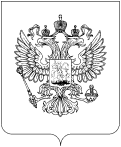 Уважаемая Инна Петровна!
В соответствии с ч. 1. ст. 23 Федерального закона от 27.07.2006 № 152-ФЗ «О персональных данных» (далее – Федеральный закон «О персональных данных») и п.п. 1, 5.2.4 Положения о Федеральной службе по надзору в сфере связи, информационных технологий и массовых коммуникаций, утвержденного постановлением Правительства Российской Федерации от 16.03.2009 № 228 Федеральная служба по надзору в сфере связи, информационных технологий и массовых коммуникаций (далее – Роскомнадзор) является Уполномоченным органом по защите прав субъектов персональных данных (далее – Уполномоченный орган).На территории Свердловской области уполномоченным органом по защите прав субъектов персональных данных является Управление Роскомнадзора по Уральскому федеральному округу.В рамках информационно-публичной деятельности в области персональных данных, а также реализации полномочий по соблюдению требований законодательства Российской Федерации в области персональных данных, в частности, в целях осуществления профилактических мер, направленных на популяризацию правил защиты персональных данных несовершеннолетних лиц, Управление Роскомнадзора по Уральскому федеральному округу информирует заинтересованных лиц о наличии в сети Интернет информационно-развлекательного портала для детей и подростков http://персональныеданные.дети/, направленного на изучение вопросов, связанных с защитой прав субъектов персональных данных.С учетом изложенного просим рассмотреть возможность адресного размещения буклета и баннера портала http://персональныеданные.дети/ в Электронных дневниках школьников, а также на сайтах подведомственных образовательных учреждений.О результатах рассмотрения указанных вопросов и принятом решении просим уведомить Управление Роскомнадзора по Уральскому федеральному округу в срок до 30.03.2018, предварительно по факсу (343)227-24-52 или электронной почте rsockanc66@rkn.gov.ru.Приложение: буклет на 7 л. в 1 экз.С уважением,Исполнитель:  Тел.: РОСКОМНАДЗОРУПРАВЛЕНИЕ ФЕДЕРАЛЬНОЙ СЛУЖБЫ ПО НАДЗОРУ В СФЕРЕ СВЯЗИ, ИНФОРМАЦИОННЫХ ТЕХНОЛОГИЙ И МАССОВЫХ КОММУНИКАЦИЙПО УРАЛЬСКОМУ ФЕДЕРАЛЬНОМУ ОКРУГУ(Управление Роскомнадзорапо Уральскому федеральному округу)пр. Ленина, д.39, а/я 337, Екатеринбург, 620000Справочная: (343) 227-24-40; факс (343) 227-24-52E-mail: rsockanc66@rkn.gov.ru; www.66.rkn.gov.ru № На НачальникуУправления образования (город Новоуральск)И.П. Лобовой E-mail: uo-nu@mail.ruи.о. руководителя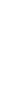 